	Red Maple Activity: Word Search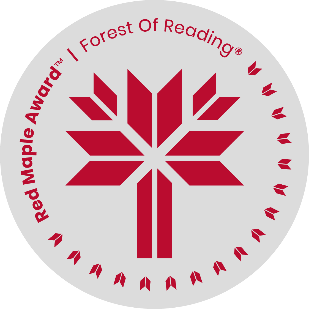 The Druid’s Call by E.K. Johnston	Name: ______________________________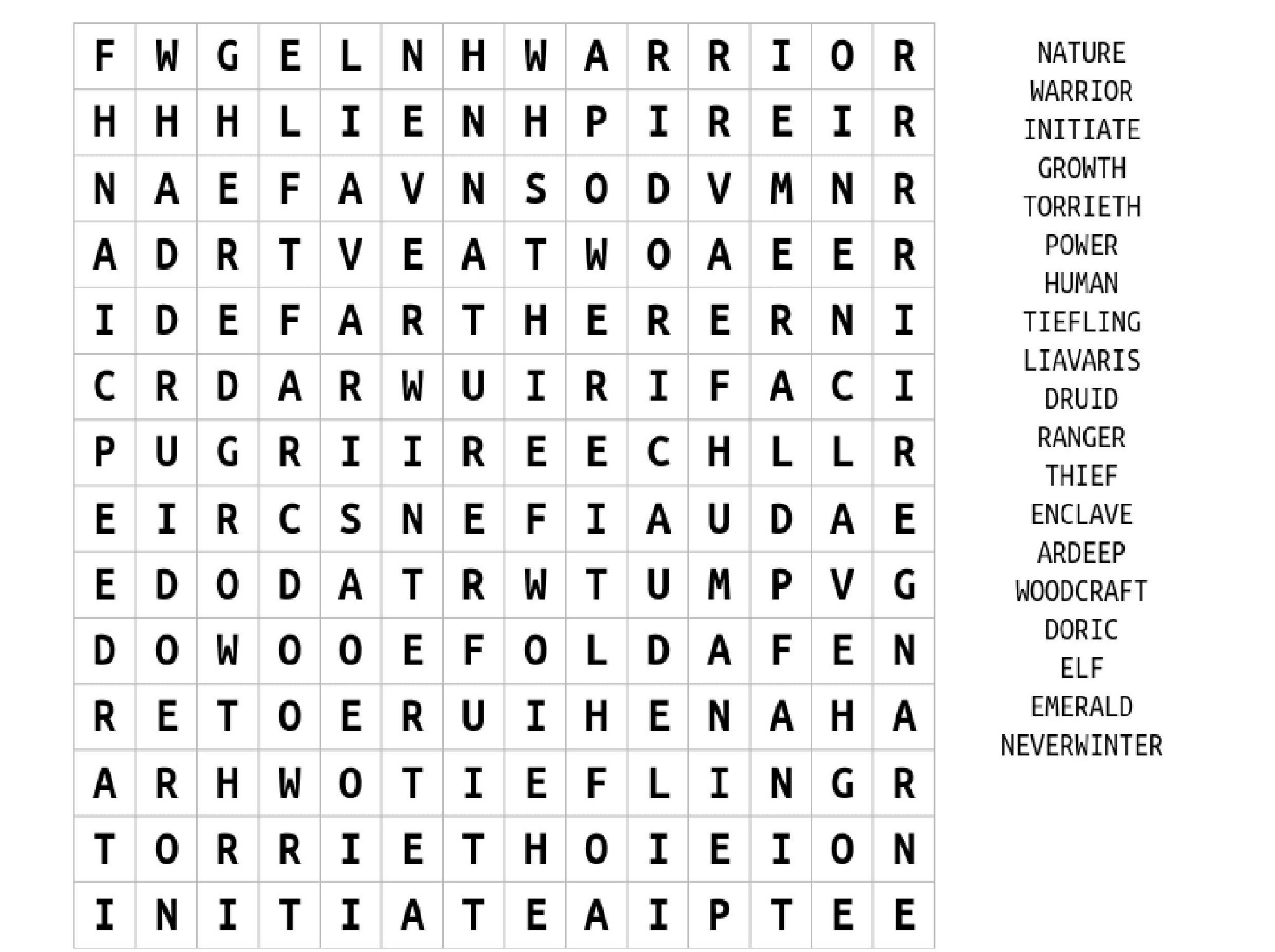 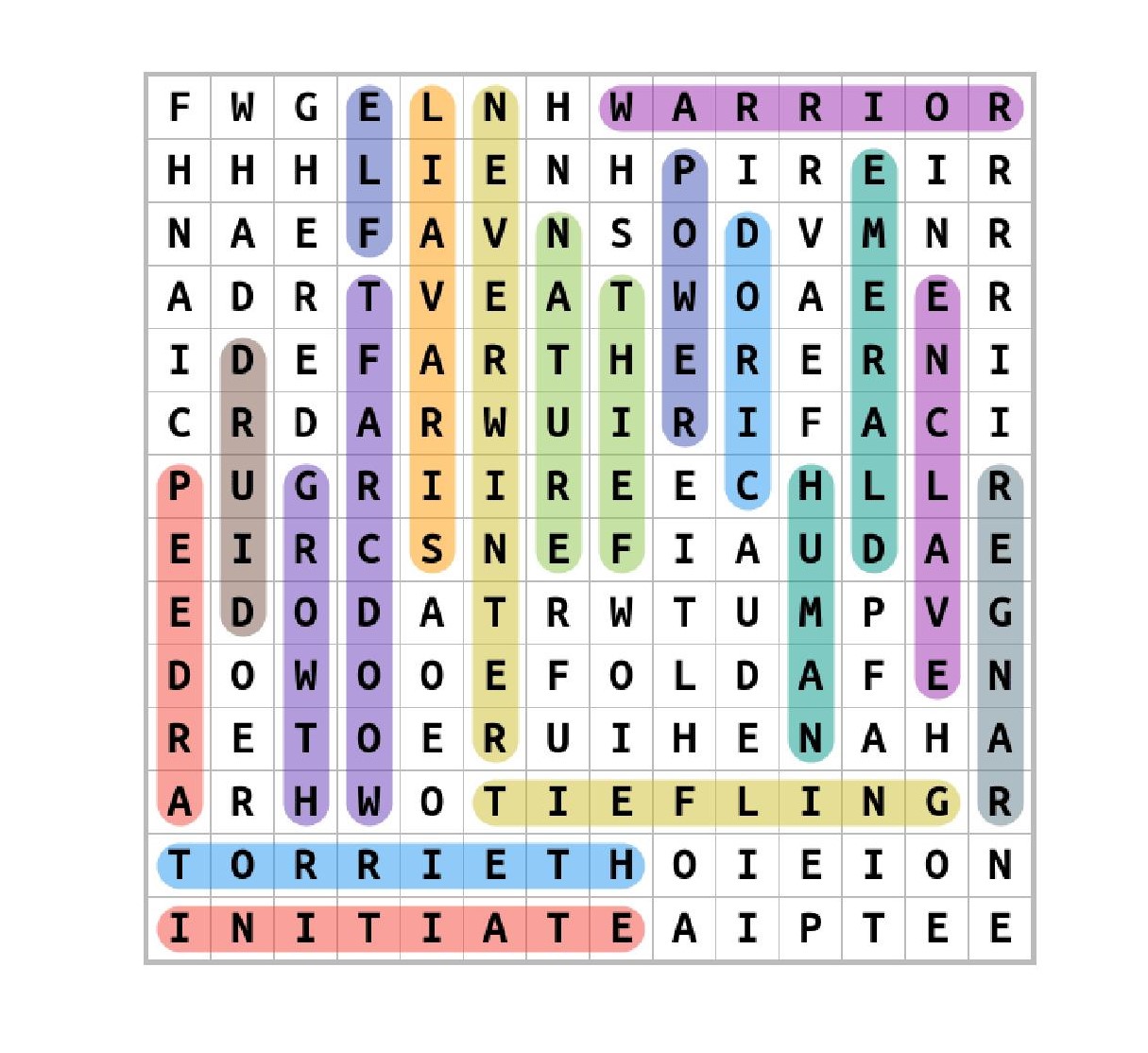 